 Свердловская область г.Екатеринбург Детский сад №88 (МБДОУ детский сад №88), Воспитатель 1 квалификационной категории Мингалева Ксенья ВладимировнаМатрица культурно-просветительского маршрутаАннотация.«Единственная красота, которую я знаю – это здоровье»Г.Гейне	Состояние здоровья детей и подростков зависит от многих факторов: -состояние окружающей среды;-генетика;-избыточное и несбалансированное питание;-широкое распространение вредных привычек;-эмоционально-психические нагрузки с резко пониженной физической активностью.	Здоровый образ жизни является основой профилактики и укрепления здоровья детей и подростков.	Актуальность существующих проблем по охране жизни и здоровья детей вызвало необходимость включить в работу с детьми активные формы и методы формирования навыков здорового образа жизни.	Данная интерактивная игра была разработана с учетом возрастных особенностей детей старшего дошкольного возраста.Тема: «Здоровье — главная ценность человеческой жизни».Интеграция образовательных областей: «Здоровье»,  «Физическая культура», «Познание», «Социализация», «Безопасность», «Коммуникация».Цель актуальная: формировать у детей сознательную установку на охрану и укрепление собственного здоровья.Образовательные задачи: Обучающей: Продолжать учить осознанно подходить к своему питанию, уточнить знания о витаминной ценности продуктов. Формировать у детей представления о зависимости здоровья от  выполнения элементарных правил сохранения собственного здоровья;Формировать представления детей о зависимости здоровья, от двигательной активности и закаливания. Учить самостоятельно следить за своим здоровьем, знать простейшие приемы самооздоровления (точечный массаж, фиточай, закаливание).Закрепить знания о значении витаминов для здоровья человека.Развивающей: Развивать познавательный интерес и речь.Развивать познавательный интерес, мыслительную активность, воображение.Развивать самостоятельность и умение использовать полученные знания на практике;Воспитательные: Воспитывать у детей желание заботиться о своём здоровье. Воспитывать желание вести здоровый образ жизни. Воспитывать у детей ценностное отношение к здоровому образу жизни.Оборудование: Мультимедиапроектор, компьютер.Материалы и средства: фонограмма песни, карточки с летними и зимними видами спорта, пазлы.Зрительный ряд: Картина "Богатыри" В.М.Васнецов 1898г, серия плакатов СССР пропагандирующая ЗОЖ.Литературный ряд: пословицы, поговорки о ЗОЖ, загадки о чистоте и гигиене.Музыкальный ряд: В.Шаинского "Вместе весело шагать "Игровая ситуация или игровой прием: волшебный цветок здоровья. дети выполняя задания возвращают цветочку его лепестки.Словарная работа: витамины, здоровье, закаливание, самомассаж, Предварительная работа с воспитанниками: чтение стихов о здоровье, о занятии спортом; загадывание загадок на данную тему; беседы о гигиене, о здоровом образе жизни, о продуктах питания, о правильном питании; выполнение физкультурных разминок, точечного массажа; чтение сказок К. И. Чуковского «Мойдодыр», «Федорино горе».Взаимодействие с родителями: консультация для родителей о пользе закаливания, проведение физкультурного праздника в рамках «Дня здоровья».Организация образовательного пространства культурно-просветительского маршрута: музыкальный зал.Предполагаемый результат: 1. Расширение знаний детей о влиянии на здоровье: двигательной активности, закаливания, питания, свежего воздуха, режима дня, настроения.2. Проявление интереса к способам сохранения и укрепления здоровья.3. Возникновение положительных эмоций от использования игровых методов и приёмов.Методическое обоснование занятия: Практические: Коммуникативная игра "Здравствуй!",  игра с мячом «Где живут витамины», игра «Виды спорта», игра "Узнай пословицу", «Пазл - картинка» .Наглядные: картинки с изображением предметов личной гигиены, «Пазл - Картинка». Схемы - изображения пословиц.Словесные: загадывание загадок, вопросы. Технологическая культурно-просветительского маршрута(расположить по горизонтали листа)Сценарий культурно-просветительского маршрута:Дети входят в музыкальный зал под фонограмму  песни  В.Шаинского "Вместе весело шагать " и здороваются с гостями.Воспитатель: все мы за руки возьмёмся и друг другу улыбнёмся.Воспитатель: ребята, слово "здравствуйте", не только ласковое слово-приветствие, но и слово пожелание, пожелание здоровья, я желаю вам здоровья! А как ещё люди здороваются, когда встречаются? Дети: привет, добрый день, халло, доброе утро, жестами, .. Поздороваемся и мыКоммуникативная игра "Здравствуй!"Дети , стоя в круге ,  передают мяч друг другу, проговаривают  фразу: "Здравствуй, Серёжа!", "Привет, София" и т. д.Воспитатель: ребята, а задумывались ли вы, почему в приветствии людей заложено пожелание друг другу здоровья? Что значит быть здоровым?Дети:  быть здоровым - правильно питаться, заниматься физкультурой, быть сильным, красивым....Воспитатель: правильно, здоровье для человека - самая главная ценностьА сейчас я предлагаю вам присесть , я расскажу вам одну интересную историю. В одной стране вырос цветок, только он был необычный.                                        Слайд №1 (слайд с  цветком без лепестков, серединка цветка в виде смайлика без улыбки)Воспитатель: что в нём необычного? Дети: он - грустный,  без лепестков, с плохим настроением. А почему он грустный? Дети: ветер унёс его лепестки.Воспитатель: наверное, он был слабый и ему не хватало ...здоровья. Поможем цветку вернуть лепестки?Дети: поможем.Воспитатель: в первую очередь, что необходимо для здоровья? ( Ответы детей)                                            Слайд№2  ( слайд  , где люди закаляются)Воспитатель: Что делают люди  на картинках?Дети: Папа с сыном обтираются полотенцами, девочка с мальчиком делают утреннюю зарядку,  дети принимают солнечные ванны и мама им делает массаж.Воспитатель: а всё вместе это называется - закаливание. А как вы закаляетесь? Как ты, Дима, закаляешься? Дима: я гуляю в любую погоду, одеваюсь по погоде, сплю с открытой форточкой, летом бегаю босиком по  горячему песку, по траве, по камушкам, принимаю прохладный душ, Воспитатель: молодец, ты всё делаешь правильно.Посмотрите, у нашего цветка появился первый лепесток.                                         Слайд №3( На доске слайд с цветком, на котором один лепесток. Серединка цветка грустная)Воспитатель: Ребята а ещё сегодня утром почтальон передал мне вот такое письмо, давайте его прочитаем. (воспитатель открывает конверт, а там картинка разрезанная на части, предлагает детям собрать её и посмотреть что там изображено). дети собрали и на экране появилась собранная картинка.                                        Слайд№4 (Воспитатель открывает слайд, на котором дети гуляют на свежем воздухе)Воспитатель: что делают люди на фотографиях? (ответы детей)  Воспитатель: где это всё происходит? Дети:  гуляют на свежем воздухе.Воспитатель: какой важен воздух для здоровья? Дети: чистый свежий, лесной..Воспитатель: где воздух чище и полезнее?Дети: в лесу, далеко от дороги, в полях, в деревне, гулять там, где нет вредных предприятий.Посмотрите, у нашего цветка появился второй лепесток.                                                Слайд №5 ( На доске слайд с цветком, на котором два лепестка. Серединка цветка грустная)Воспитатель: о пользе прогулки мы с вами поговорили, а как вы думаете чем ещё нужно заниматься чтоб быть здоровыми?. Кто начнёт?Дети: заниматься спортом.Воспитатель: какие виды спорта вы знаете?Ответы детей :летние виды спорта, зимние виды спортаЯ предлагаю вам поиграть . Игра называется "Подбери правильно " У меня перемешались все картинки. Поможете разобрать картинки с видами спорта? Справа у меня снежинка, здесь становятся те дети, у которых только зимние виды спорта, а слева здесь солнышко, там только летние виды спорта. Я включу музыку, чтобы было веселее.Воспитатель: молодцы ребята, справились.Посмотрите на наш цветок, у него появился третий лепесток                                       Слайд №6 (цветок с тремя лепестками)Воспитатель: настроение у него улучшилось? Значит мы всё делаем правильно.Что ещё необходимо для крепкого здоровья? ( Ответы детей)Дети: есть овощи и фрукты, правильно питаться...А правильно питаться - это значит ест продукты, где есть витамины.                                            Слайд №7( овощи, фрукты, продукты)Физминутка. Игра с мячом.Воспитатель бросает мяч по кругу и задаёт вопрос :в каких продуктах содержаться витамины?                                          Слайд №8(цветок с четырмя лепестками)о Воспитатель: наш цветок повеселел.                                         Слайд № 9 (на слайде три богатыря)Русские люди всегда стремились быть здоровыми, и поэтому так много пословиц здоровье. Я предлагаю вам отгадать.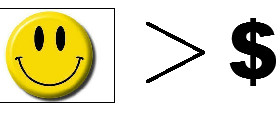   "Здоровье дороже денег."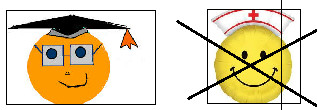 "Живи разумом, так и лекаря не надо"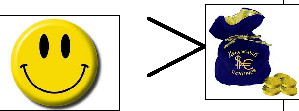 " Здоровье дороже богатства"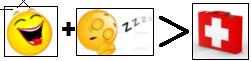 "Смех и сон - лучшее лекарство"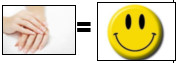 Чистота - залог здоровья!Воспитатель: Молодцы ребята мы вспомнили много пословиц про здоровье и посмотрите нашему цветочку стало ещё лучше                                         Слайд №9(цветок с пятью лепестками)А ещё русские люди  любили сочинять загадки                                          Слайд №10 (загадки)(При правильном ответе появляется на слайде отгадка.)1.Ускользает, как живое,Но не выпущу его яБелой пеной пенится,Руки мыть не ленится. (мыло) 2.Резинка – АкулинкаПошла гулять по спинке.И пока она гуляла,Спинка розовою стала( слайд с мочалкой)3.Вафельное и полосатое,Гладкое и лохматое,Всегда под рукою –Что это такое?(слайд с полотенцем)4.Костяная спинка,Жесткая щетинка,С зубной пастой дружит,Нам усердно служит( слайд с зубной щёткой)5.Зубов много,А ничего не ест.(слайд расчёски) А вы соблюдаете правила гигиены? Вот, например, ты, София? Что ты делаешь?София: я чищу зубы 2 раза в день, утром и вечером; вечером принимаю душ,..                                               Слайд№11 ( цветок с 6-ю лепестками)Воспитатель: посмотрите, наш цветок улыбается. Мы говорили про закаливание, о прогулках на свежем воздухе и занятиях спортом, о правильном питании и продуктах богатыми витаминами, о чистоте, но всё вместе это будет прибавлять здоровья, если мы будем соблюдать режим дня!                                               Слайд (режим дня)                                               Слайд№12 (цветок с 7-ю лепестками)Воспитатель: посмотрите, какой чудесный цветок – здоровья у нас получился.( последний слайд, серединка цветка улыбается)Воспитатель: что в нём изменилось? Дети: он улыбается, у него хорошее настроение, он красивый, с лепесткамиВоспитатель: вспомним, первый лепесток обозначал.. закаливание, второй..прогулки на свежем воздухе третий  занятия спортом, четвертый... правильное питание , пятый  пословицы о здоровье,  шестой. чистоту и гигиену, и седьмой режим дня.Если вы будете всё это соблюдать, то обязательно будете здоровы! И научите своих близких беречь  здоровье.А я вам приготовила витаминный подарок (яблоки). Приложение:Открыта  СССР пропаганды здорового быта среди населения"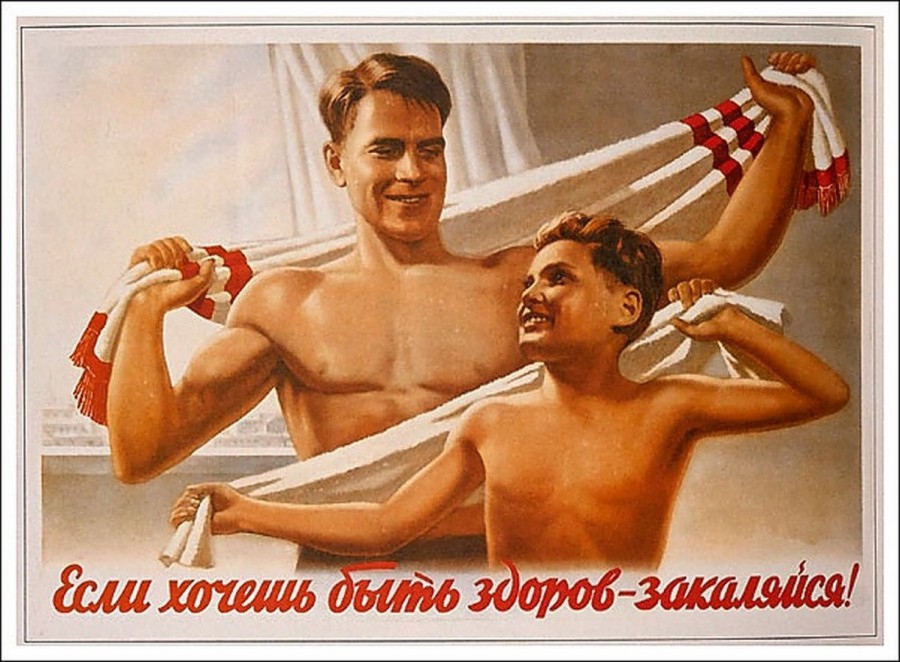 "Богатыри" В.М.Васнецов 1898г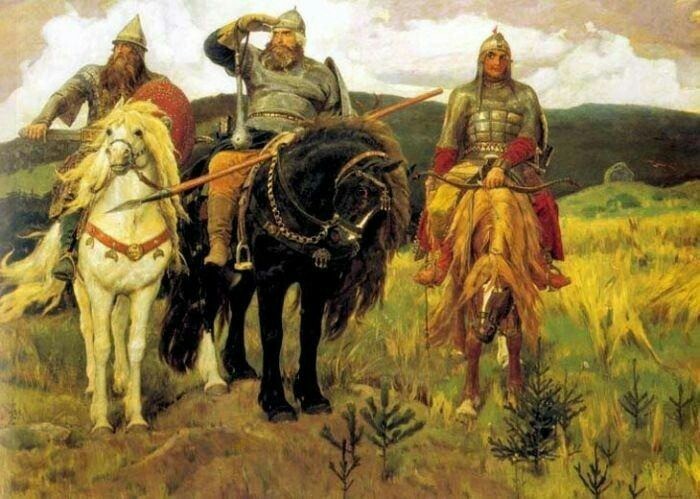 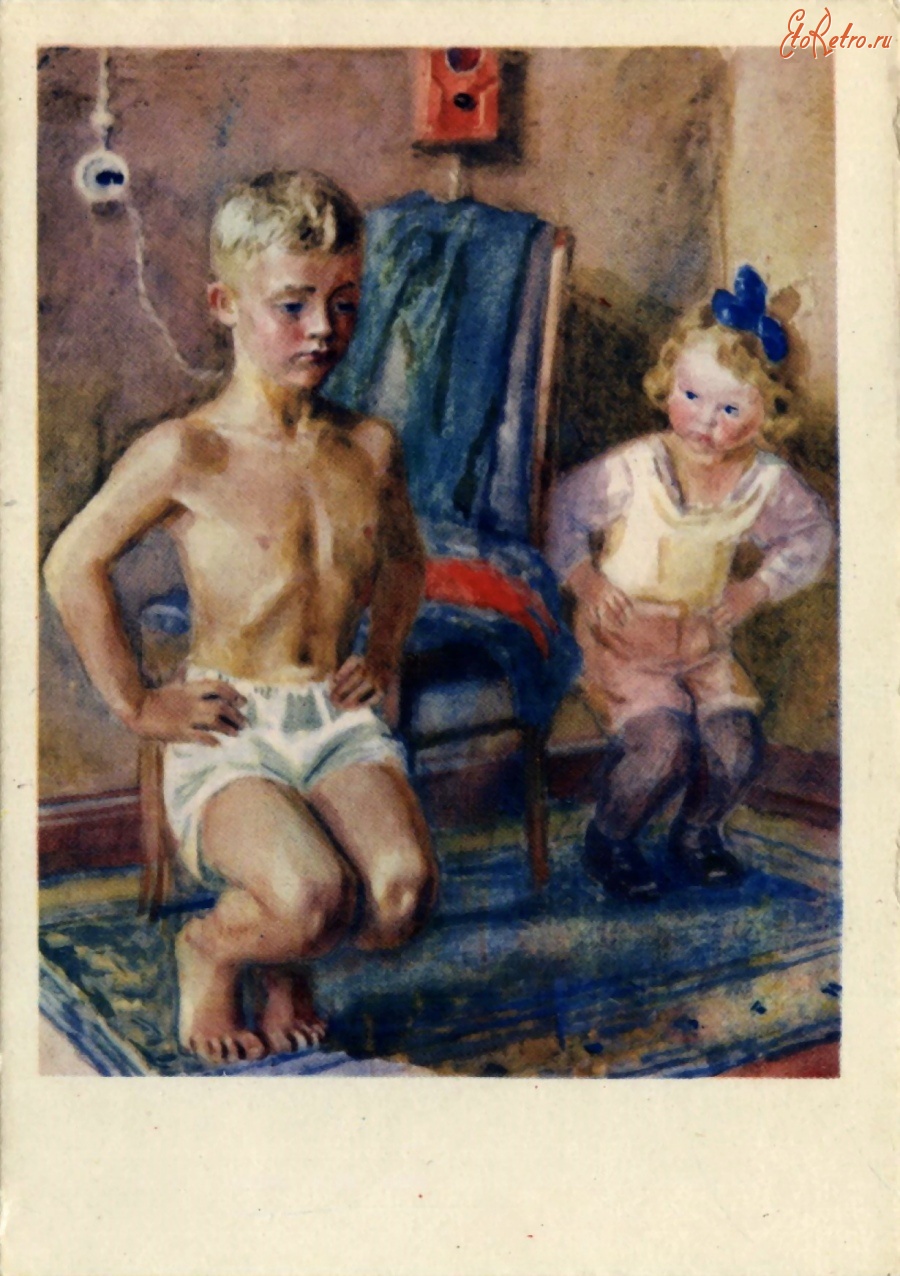 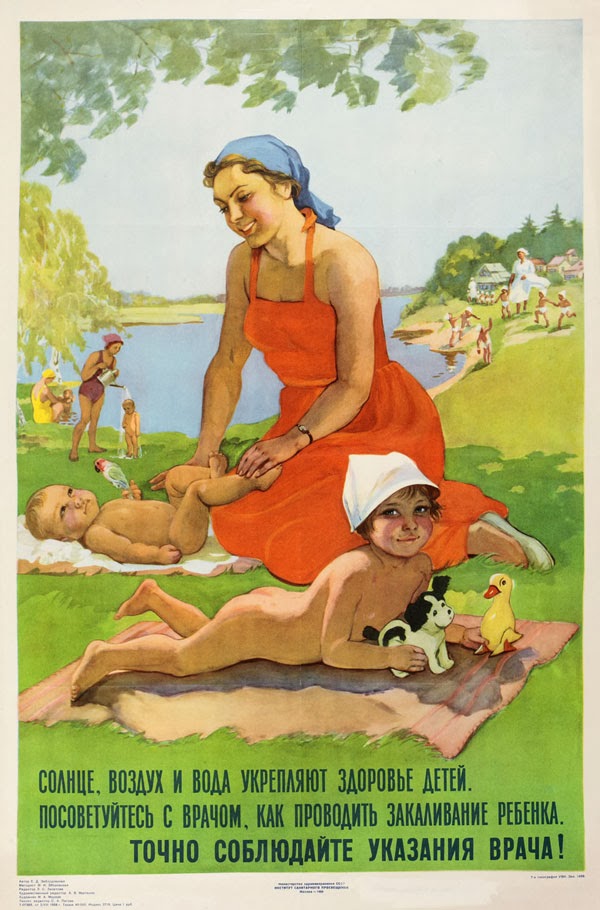 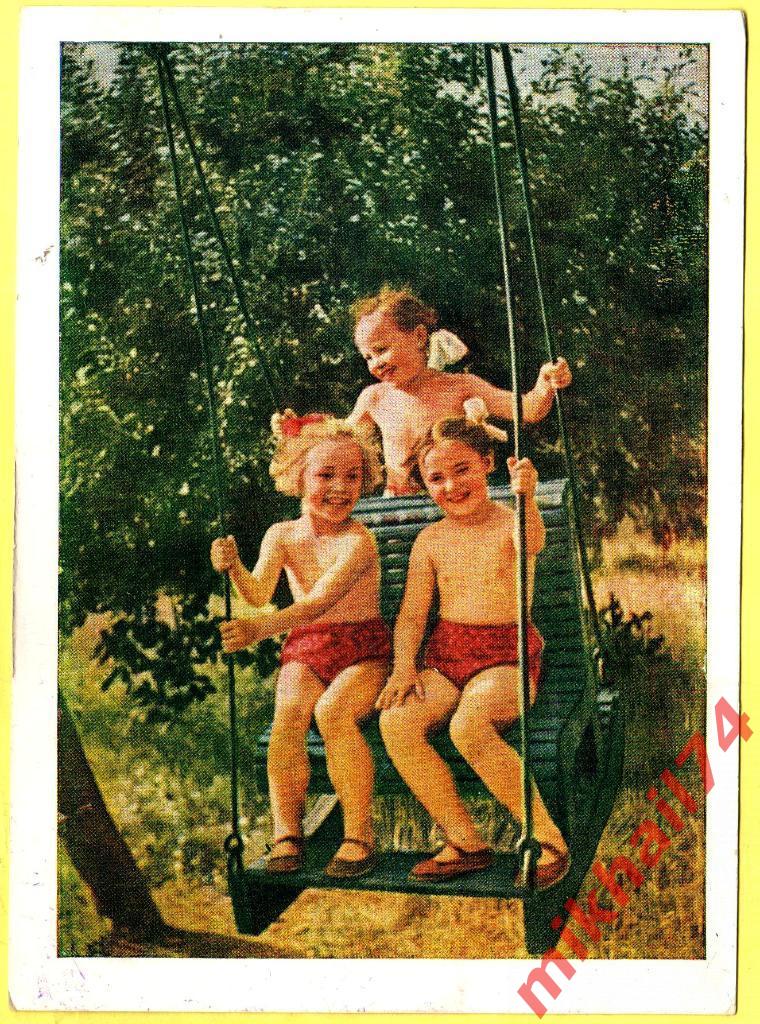 Этапы и время этаповДеятельностьпедагогаДеятельность воспитанниковВводная часть5мин1этап закаляйка 5мин2этап свежий воздух 5мин3 этап спорт 5мин4 этап витаминка   7мин5 этап пословицы загадки 5мин6 этап режим дня 3минзаключительныэтапРефлексия5минвходят в музыкальный зал под фонограмму  песни  В.Шаинского "Вместе весело шагать "воспитатель рассказывает о смысле слова "Здравствуйте" подводит к теме о пользе здоровьяЗнакомит с цветком и обозначает проблему грустного настроения цветкаПоказывает слайд , где люди закаляются. Задаёт вопросы.Показывает разрезанную картинку, предлагает собрать, задаёт вопросы по изображению.Спрашивает о видах спорта, предлагает поиграть в игру "Подбери правильно".Задаёт наводящие вопросы о том что ещё нужно для здоровья. Предлагает поиграть в мяч (физминутка)Предлагает схематичное изображение пословиц, читает загадки.Напоминает о том что для поддержания здоровья необходимо соблюдать режим дняПоказывает радостный цветок, вспоминают с детьми какой лепесток что обозначал. Подводит итог, дарит детям полезный и вкусный подарок.Входят в музыкальный зал слушают песнюСлушают педагогаСоглашаются помочьАнализируют картинку, Отвечают на вопросы.Соглашаются и собираютАнализируют что изображено, отвечают на вопросы, делают выводы с помощью педагога.Отвечают на вопросы, играют в предложенную игруРассуждают, находят правильный подходящий ответ. Играют в мяч, отвечают где живут витамины.Отгадывают пословицы (с помощью педагога), загадкиСлушаютВспоминают совместно с педагогом какой лепесток что обозначал. Получают подарок.